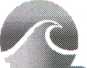 Вакансии!!!Успешно развивающийся центр «Донская Волна» в связи с открытием сезона ведёт набор специалистов поспециальностям:•Администратор гостиницы •Администратор СПА центра •Администратор боулинга •Администратор спорткомплекса •Заведующая производством •Шеф повар •Повар•Администратор зала•Кухонный работник•Бармен•Официант•Разнорабочий•Ландшафтный дизайнерМы будем очень рады видеть Вас в нашей команде!!!Все вопросы по телефону: 8 (928) 213 -20 -82